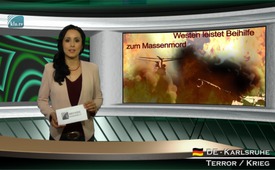 L'occident soutient le génocide au Yémen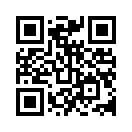 Le Yémen est un pays en guerre civile. Les partisans du président actuel Hadi, qui est soutenu par d’autres Etats arabes et par les Etats-Unis, combat les Huthis, qui sont eux-mêmes les alliés de l’ex-président Saleh.Le Yémen est un pays en guerre civile. Les partisans du président actuel Hadi, qui est soutenu par d’autres Etats arabes et par les Etats-Unis, combat les Huthis, qui sont eux-mêmes les alliés de l’ex-président Saleh. Même Amnesty International - qui est d’habitude connu pour ses rapports pro-occidentaux - a parlé de preuves bouleversantes de crimes de guerres des troupes saoudiennes au Yémen. De plus, Belkis Wille de l’organisation pour les droits de l’homme Human Rights Watch met en évidence que la coalition saoudienne procède à des attaques aériennes contre des civils au Yémen. 
Des places de marché ont été bombardées, ainsi qu’une fête de mariage Huthi, ce qui a provoqué la mort de 135 civils. Selon Friedhelm Klinkhammer et Volker Bräutigam - qui ont porté plainte contre ARD pour cause de rétention d’information - un génocide a lieu contre les Huthis, effectué par les troupes saoudiennes, soutenues par les Etats-Unis. Le gouvernement américain, qui apporte un soutien logistique pour les attaques aériennes de l’Arabie Saoudite et lui fournit des armes et des bombes à sous-munition, est coupable « d’aide au génocide ». Tout comme le gouvernement allemand, qui a autorisé la livraison d’armes à l’Arabie Saoudite.de dd./csSources:www.kla.tv/7492Cela pourrait aussi vous intéresser:---Kla.TV – Des nouvelles alternatives... libres – indépendantes – non censurées...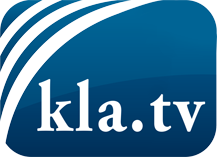 ce que les médias ne devraient pas dissimuler...peu entendu, du peuple pour le peuple...des informations régulières sur www.kla.tv/frÇa vaut la peine de rester avec nous! Vous pouvez vous abonner gratuitement à notre newsletter: www.kla.tv/abo-frAvis de sécurité:Les contre voix sont malheureusement de plus en plus censurées et réprimées. Tant que nous ne nous orientons pas en fonction des intérêts et des idéologies de la système presse, nous devons toujours nous attendre à ce que des prétextes soient recherchés pour bloquer ou supprimer Kla.TV.Alors mettez-vous dès aujourd’hui en réseau en dehors d’internet!
Cliquez ici: www.kla.tv/vernetzung&lang=frLicence:    Licence Creative Commons avec attribution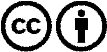 Il est permis de diffuser et d’utiliser notre matériel avec l’attribution! Toutefois, le matériel ne peut pas être utilisé hors contexte.
Cependant pour les institutions financées avec la redevance audio-visuelle, ceci n’est autorisé qu’avec notre accord. Des infractions peuvent entraîner des poursuites.